Jessica BeckerGRAFIKDESIGNER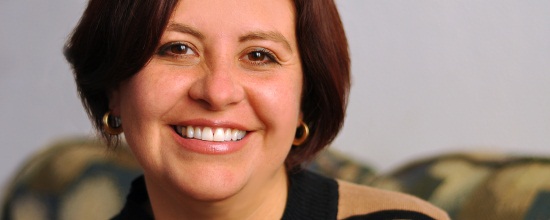 STÄRKENPhosfluorescently weltweit Methoden mit Web-fähigen Technologien. 

Interaktiv koordinieren von proaktiven E-Commerce über Prozess-orientieres "outside the box" Denken. 

Skalierbare Kundenservice verfolgen und nachhaltige Möglichkeiten aufzeigen. 

Kollaborativ gestalten von schlüsselfertigen virtuelle Verkaufs Kanälen. 

Befähigen von Mitarbeitern zur Erreichung von Wachstumsstrategien.
Glaubwürdig und Gute Reputation in Web-Innovation. BERUFLICHER WERDEGANG2011 - HeuteGrafikdesigner - Pyramid Design AssociatesLorem ipsum dolor sit amet, consectetur adipiscing elit. Suspendisse vel ultricies purus.Praesent nisl eros, hendrerit eu commodo ut, iaculis eget est. Sed scelerisque ipsum ut rhoncus sodales. Mauris malesuada nisl in sem viverra lacinia. Maecenas sit amet urna vel nisl porttitor condimentum porttitor sit amet turpis. Nunc ac orci convallis, imperdiet ante ut, interdum lorem. Etiam ultricies congue neque nec accumsan. Nunc a tincidunt erat. Fusce sagittis adipiscing molestie. 2006  – 2011Webdesigner- Zingg DesignMauris ut venenatis nisl. Morbi posuere ante consequat mauris volutpat semper. Pellentesque magna libero, tincidunt sit amet eros quisPellentesque hendrerit nisl. Curabitur volutpat hendrerit tellus, in vestibulum ligula luctus et. Nullam eget lorem in tellus tempor laoreet et vitae odio. Vestibulum ut massa sed ante venenatis luctus sit amet id quam. Nam porttitor felis dapibus est porta, vel laoreet lectus euismod. “Hohe Kompetenz komplexe Aufgaben zu lösen und hohe Methodenkompetenz optimale Prozesse zu gestalten.”AUSBILDUNG1999 – 2003Architektur Studium - The University von Sheffield